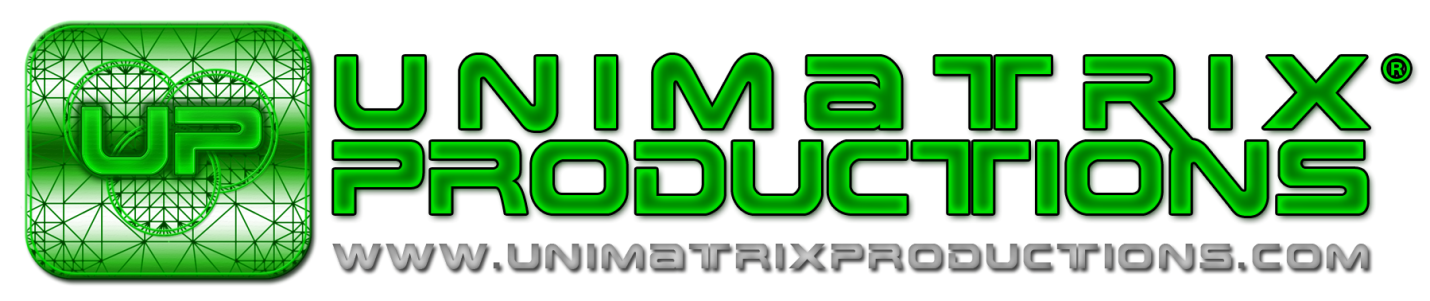 'Lifestream' Launches on PC, iOS, and AndroidJoin the interactive fiction revolution!Aurora, Illinois, April 25, 2016: Lifestream, a brand new text adventure by independent game developer Unimatrix Productions that aims to revolutionize interactive fiction, is now available for purchase on the PC, iOS®, and Android™.In Lifestream, players take on the roles of Catholic priest Randolph Holton and his son, John, in their search for an enigmatic realm known only as “the Lifestream.”  The game combines classic room-based explorative text game mechanics with a stylish graphical interface and plenty of bells and whistles like pictures and sound.  The result is a polished engine that remains true to the essence of interactive fiction. Playable Demo: www.unimatrixproductions.com/LifestreamDemo.zip Lifestream plays like an interactive novel. You make a series of choices that determine what happens next in the story. However, unlike traditional choose your own adventure games, gamebooks, and visual novels, Lifestream includes advanced adventure-based mechanics, such as a compass for navigation, a full-fledged inventory system, character interaction with branching dialog, and a variety of complex puzzles to solve. It features 8+ hours of gameplay, over 65,000 words (the length of an entire novel), 150 pieces of artwork, 30 unlockable achievements, and an hour-long soundtrack. Members of the press who are interested in further information or a playable copy of the game for review are welcome to contact Unimatrix Productions.Lifestream is currently available for purchase on the Storycentric Worlds website, iTunes, and Google Play.Hotlinks:Developer Websitewww.unimatrixproductions.comGame Websitewww.storycentricworlds.com/lifestream.htmlPress Kitwww.storycentricworlds.com/press.htmlFacebookwww.facebook.com/UnimatrixProductionsTwitterwww.twitter.com/UnimatrixGames